Manta,      de              20XX………. (Título académico del decano/a)……………………………………, (Nombre del decano(a)Decano(a) Facultad de……. (Facultad de reingreso)Universidad Laica “Eloy Alfaro” de ManabíCiudad.De mi consideración: Acogiéndome al literal a) del Art. 5 de la Ley Orgánica de Educación Superior, a lo establecido en la Disposición General Cuarta del Reglamento de Régimen Académico emitido por el Consejo de Educación Superior:Yo, Apellidos y Nombres del/la solicitante, con No. de identificación___________, que cumplí y aprobé en el periodo lectivo (20XX-20XX) la totalidad del plan de estudios, excepto el proceso de titulación, en la Carrera de ________________de la Facultad de ______________, respetuosamente, solicito me permita reingresar a la carrera, con el objetivo de poder realizar el proceso de titulación, y habiendo recibido la inducción del referido proceso, he considerado escoger la modalidad de…(opción de titulación)Por la atención a la presente, anticipo mi agradecimiento.Atentamente,_____________________________________Apellidos y nombres del estudiante  Cédula de ciudadanía o pasaporteCorreo electrónico:Numero de celular/convencional:REQUISITOS PARA REINGRESO DE ESTUDIANTES REQUISITOS PARA REINGRESO DE ESTUDIANTES 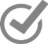 Secretaría         FacultadSecretaría         FacultadREQUISITOS PARA REINGRESO DE ESTUDIANTES REQUISITOS PARA REINGRESO DE ESTUDIANTES SiNoHa aprobado el total del pensum de estudios de la malla curricular.Ha aprobado el total del pensum de estudios de la malla curricular.Han transcurrido de 1 hasta 10 años, contados a partir del último período académico de su egreso.Han transcurrido de 1 hasta 10 años, contados a partir del último período académico de su egreso.Nombre de quien recibe:Firma:Fecha:Fecha: